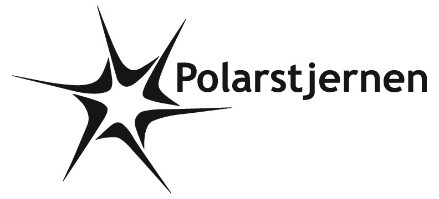 Dagsorden til grupperådsmøde i PolarstjernenSøndag d. 24. februar 2019 kl. 14.00-16.30Hytten på Stenløsevej 68Der vil være Tænkedag for alle spejdere imens mødet afholdes. Den sidste halve time er fælles, hvor vi indsamler penge til spejdere i et andet land, samt uddeler lidt årsstjernerUndervejs i mødet, serverer vi kaffe, the og kage (bagt af bestyrelsen)Mød endelig op; ingen bliver valgt til noget, de ikke helt frivilligt har sagt ja til på forhånd! Vi glæder os til at se så mange som muligt.Formanden byder velkommenValg af dirigent og referentBeretningerBeretning fra bestyrelsen og gruppeleder: Gruppelederens og formandens beretninger er vedhæftet.Beretning fra grenene (foregår mundtligt)Fremlæggelse af regnskab for 2018. Er vedhæftetBehandling af indkomne forslagForslag, der ønskes behandlet på grupperådsmødet, skal sendes til gitte@polarstjernen.dk senest d. 16. februar 2019Væsentlige beslutninger om gruppens fremtidGruppens udviklingsplan/ vision 2019/20. Er vedhæftetVedtagelse af budget for 2019. Tilsendes senest en uge før mødetFastsættelse af antal medlemmer i bestyrelsenValg til bestyrelsenFor at vi ved, om der er kampvalg til posterne, vil vi gerne høre fra de, der gerne vil stille op senest d. 17/2. Skriv til gitte@polarstjernen.dk.På valg er:Forældre: Kim Christensen. Genopstiller ikkeLotte Honoré. Genopstiller ikkeLisbet Trøjgaard, kasserer. GenopstillerLedere:Gitte. GenopstillerGorm. Ny, en ekstra lederUnge:Thøger (Esther Lange). GenopstillerTristan (Cornelia Watt). GenopstillerDjango (Andrea Skrydstrup-Henningsen. GenopstillerValg af to repræsentanter til Korpsrådet.Helst også en ung (15-23 år). Alle, der er interesserede i valg, bedes inden 16/2 skrive til gitte@polarstjernen.dkValg af fem repræsentanter til DivisionsrådetValg af revisor og revisorsuppleantRevisor: Jens Svalgaard, genopstillerRevisorsuppleant: Peder Berg, genopstillerEvt.Med venlig hilsen bestyrelsen